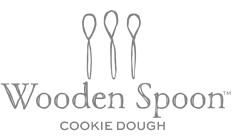 
ORDER TODAY!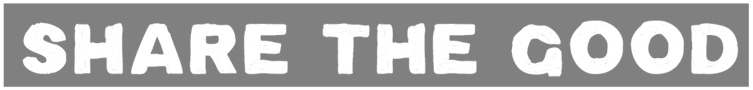 Stock Up! These delicious Wooden Spoon® cookie dough can only be purchased through fundraisers.
ORDER TODAY!Stock Up! These delicious Wooden Spoon® cookie dough can only be purchased through fundraisers.
ORDER TODAY!Stock Up! These delicious Wooden Spoon® cookie dough can only be purchased through fundraisers.
ORDER TODAY!Stock Up! These delicious Wooden Spoon® cookie dough can only be purchased through fundraisers.
ORDER TODAY!Stock Up! These delicious Wooden Spoon® cookie dough can only be purchased through fundraisers.
ORDER TODAY!Stock Up! These delicious Wooden Spoon® cookie dough can only be purchased through fundraisers.
ORDER TODAY!Stock Up! These delicious Wooden Spoon® cookie dough can only be purchased through fundraisers.
ORDER TODAY!Stock Up! These delicious Wooden Spoon® cookie dough can only be purchased through fundraisers.Return Order Date: Return Order Date: Return Order Date: Return Order Date: Return Order Date: Delivery Date: Delivery Date: Delivery Date: Delivery Date: Delivery Date: 
ORDER TODAY!Stock Up! These delicious Wooden Spoon® cookie dough can only be purchased through fundraisers.
ORDER TODAY!Stock Up! These delicious Wooden Spoon® cookie dough can only be purchased through fundraisers.
ORDER TODAY!Stock Up! These delicious Wooden Spoon® cookie dough can only be purchased through fundraisers.
ORDER TODAY!Stock Up! These delicious Wooden Spoon® cookie dough can only be purchased through fundraisers.
ORDER TODAY!Stock Up! These delicious Wooden Spoon® cookie dough can only be purchased through fundraisers.
ORDER TODAY!Stock Up! These delicious Wooden Spoon® cookie dough can only be purchased through fundraisers.
ORDER TODAY!Stock Up! These delicious Wooden Spoon® cookie dough can only be purchased through fundraisers.
ORDER TODAY!Stock Up! These delicious Wooden Spoon® cookie dough can only be purchased through fundraisers.
ORDER TODAY!Stock Up! These delicious Wooden Spoon® cookie dough can only be purchased through fundraisers.
ORDER TODAY!Stock Up! These delicious Wooden Spoon® cookie dough can only be purchased through fundraisers.
ORDER TODAY!Stock Up! These delicious Wooden Spoon® cookie dough can only be purchased through fundraisers.
ORDER TODAY!Stock Up! These delicious Wooden Spoon® cookie dough can only be purchased through fundraisers.
ORDER TODAY!Stock Up! These delicious Wooden Spoon® cookie dough can only be purchased through fundraisers.
ORDER TODAY!Stock Up! These delicious Wooden Spoon® cookie dough can only be purchased through fundraisers.
ORDER TODAY!Stock Up! These delicious Wooden Spoon® cookie dough can only be purchased through fundraisers.
ORDER TODAY!Stock Up! These delicious Wooden Spoon® cookie dough can only be purchased through fundraisers.PLEASE NOTE: After baking this freezer-to-oven dough, you may find that thecookies disappear rather quickly!In the case this may happen to you, please be advised to order more than one as you will not be able to get more until another fundraiser comes to your area!PLEASE NOTE: After baking this freezer-to-oven dough, you may find that thecookies disappear rather quickly!In the case this may happen to you, please be advised to order more than one as you will not be able to get more until another fundraiser comes to your area!PLEASE NOTE: After baking this freezer-to-oven dough, you may find that thecookies disappear rather quickly!In the case this may happen to you, please be advised to order more than one as you will not be able to get more until another fundraiser comes to your area!PLEASE NOTE: After baking this freezer-to-oven dough, you may find that thecookies disappear rather quickly!In the case this may happen to you, please be advised to order more than one as you will not be able to get more until another fundraiser comes to your area!PLEASE NOTE: After baking this freezer-to-oven dough, you may find that thecookies disappear rather quickly!In the case this may happen to you, please be advised to order more than one as you will not be able to get more until another fundraiser comes to your area!PLEASE NOTE: After baking this freezer-to-oven dough, you may find that thecookies disappear rather quickly!In the case this may happen to you, please be advised to order more than one as you will not be able to get more until another fundraiser comes to your area!PLEASE NOTE: After baking this freezer-to-oven dough, you may find that thecookies disappear rather quickly!In the case this may happen to you, please be advised to order more than one as you will not be able to get more until another fundraiser comes to your area!PLEASE NOTE: After baking this freezer-to-oven dough, you may find that thecookies disappear rather quickly!In the case this may happen to you, please be advised to order more than one as you will not be able to get more until another fundraiser comes to your area!PLEASE NOTE: After baking this freezer-to-oven dough, you may find that thecookies disappear rather quickly!In the case this may happen to you, please be advised to order more than one as you will not be able to get more until another fundraiser comes to your area!PLEASE NOTE: After baking this freezer-to-oven dough, you may find that thecookies disappear rather quickly!In the case this may happen to you, please be advised to order more than one as you will not be able to get more until another fundraiser comes to your area!My Name:My Phone:Chocolate ChipConfetti Cookie DoughConfetti Cookie DoughOatmeal Cranberry White ChunkPeanut ButterSnickerdoodleWhite Chunk Macadamia NutALLERGEN NOTICE:All products contain Egg, Wheat. *Candy, Oat. Cran., & Mac Nut contain Milk. *Candy, Choc. Chip, Oat. Cran., & Mac Nut contain Soy. *Peanut Butter contains Peanut. *Mac Nut contains Macadamia Nuts. These products are manufactured in a facility and on equipment which processes nut products.ALLERGEN NOTICE:All products contain Egg, Wheat. *Candy, Oat. Cran., & Mac Nut contain Milk. *Candy, Choc. Chip, Oat. Cran., & Mac Nut contain Soy. *Peanut Butter contains Peanut. *Mac Nut contains Macadamia Nuts. These products are manufactured in a facility and on equipment which processes nut products.Organization: Organization: Checks Payable:Checks Payable:Checks Payable:Checks Payable:Chocolate ChipConfetti Cookie DoughConfetti Cookie DoughOatmeal Cranberry White ChunkPeanut ButterSnickerdoodleWhite Chunk Macadamia NutALLERGEN NOTICE:All products contain Egg, Wheat. *Candy, Oat. Cran., & Mac Nut contain Milk. *Candy, Choc. Chip, Oat. Cran., & Mac Nut contain Soy. *Peanut Butter contains Peanut. *Mac Nut contains Macadamia Nuts. These products are manufactured in a facility and on equipment which processes nut products.ALLERGEN NOTICE:All products contain Egg, Wheat. *Candy, Oat. Cran., & Mac Nut contain Milk. *Candy, Choc. Chip, Oat. Cran., & Mac Nut contain Soy. *Peanut Butter contains Peanut. *Mac Nut contains Macadamia Nuts. These products are manufactured in a facility and on equipment which processes nut products.Contact Name:Contact Name:Contact Name:Contact Phone:Contact Phone:Contact Phone:Contact Phone:Chocolate ChipConfetti Cookie DoughConfetti Cookie DoughOatmeal Cranberry White ChunkPeanut ButterSnickerdoodleWhite Chunk Macadamia NutALLERGEN NOTICE:All products contain Egg, Wheat. *Candy, Oat. Cran., & Mac Nut contain Milk. *Candy, Choc. Chip, Oat. Cran., & Mac Nut contain Soy. *Peanut Butter contains Peanut. *Mac Nut contains Macadamia Nuts. These products are manufactured in a facility and on equipment which processes nut products.ALLERGEN NOTICE:All products contain Egg, Wheat. *Candy, Oat. Cran., & Mac Nut contain Milk. *Candy, Choc. Chip, Oat. Cran., & Mac Nut contain Soy. *Peanut Butter contains Peanut. *Mac Nut contains Macadamia Nuts. These products are manufactured in a facility and on equipment which processes nut products.Please collect payment when taking orders.Please collect payment when taking orders.Please collect payment when taking orders.Please collect payment when taking orders.Please collect payment when taking orders.Please collect payment when taking orders.Please collect payment when taking orders.Please collect payment when taking orders.Please collect payment when taking orders.Please collect payment when taking orders.Chocolate ChipConfetti Cookie DoughConfetti Cookie DoughOatmeal Cranberry White ChunkPeanut ButterSnickerdoodleWhite Chunk Macadamia NutALLERGEN NOTICE:All products contain Egg, Wheat. *Candy, Oat. Cran., & Mac Nut contain Milk. *Candy, Choc. Chip, Oat. Cran., & Mac Nut contain Soy. *Peanut Butter contains Peanut. *Mac Nut contains Macadamia Nuts. These products are manufactured in a facility and on equipment which processes nut products.ALLERGEN NOTICE:All products contain Egg, Wheat. *Candy, Oat. Cran., & Mac Nut contain Milk. *Candy, Choc. Chip, Oat. Cran., & Mac Nut contain Soy. *Peanut Butter contains Peanut. *Mac Nut contains Macadamia Nuts. These products are manufactured in a facility and on equipment which processes nut products.MY GOAL itemsGROUP GOALFUNDRAISER PURPOSEMY GOAL itemsGROUP GOALFUNDRAISER PURPOSEMY GOAL itemsGROUP GOALFUNDRAISER PURPOSEMY GOAL itemsGROUP GOALFUNDRAISER PURPOSECustomer NameCustomer NameCustomer NameCustomer NameCustomer NameCustomer NameCustomer NamePhonePhonePhonePhonePhone$20$20$20$20$20$20$20ItemsAmountMY GOAL itemsGROUP GOALFUNDRAISER PURPOSEMY GOAL itemsGROUP GOALFUNDRAISER PURPOSEMY GOAL itemsGROUP GOALFUNDRAISER PURPOSEMY GOAL itemsGROUP GOALFUNDRAISER PURPOSE1$MY GOAL itemsGROUP GOALFUNDRAISER PURPOSEMY GOAL itemsGROUP GOALFUNDRAISER PURPOSEMY GOAL itemsGROUP GOALFUNDRAISER PURPOSEMY GOAL itemsGROUP GOALFUNDRAISER PURPOSE2$MY GOAL itemsGROUP GOALFUNDRAISER PURPOSEMY GOAL itemsGROUP GOALFUNDRAISER PURPOSEMY GOAL itemsGROUP GOALFUNDRAISER PURPOSEMY GOAL itemsGROUP GOALFUNDRAISER PURPOSE3$MY GOAL itemsGROUP GOALFUNDRAISER PURPOSEMY GOAL itemsGROUP GOALFUNDRAISER PURPOSEMY GOAL itemsGROUP GOALFUNDRAISER PURPOSEMY GOAL itemsGROUP GOALFUNDRAISER PURPOSE4$MY GOAL itemsGROUP GOALFUNDRAISER PURPOSEMY GOAL itemsGROUP GOALFUNDRAISER PURPOSEMY GOAL itemsGROUP GOALFUNDRAISER PURPOSEMY GOAL itemsGROUP GOALFUNDRAISER PURPOSE5$MY GOAL itemsGROUP GOALFUNDRAISER PURPOSEMY GOAL itemsGROUP GOALFUNDRAISER PURPOSEMY GOAL itemsGROUP GOALFUNDRAISER PURPOSEMY GOAL itemsGROUP GOALFUNDRAISER PURPOSE6$MY GOAL itemsGROUP GOALFUNDRAISER PURPOSEMY GOAL itemsGROUP GOALFUNDRAISER PURPOSEMY GOAL itemsGROUP GOALFUNDRAISER PURPOSEMY GOAL itemsGROUP GOALFUNDRAISER PURPOSE7$MY GOAL itemsGROUP GOALFUNDRAISER PURPOSEMY GOAL itemsGROUP GOALFUNDRAISER PURPOSEMY GOAL itemsGROUP GOALFUNDRAISER PURPOSEMY GOAL itemsGROUP GOALFUNDRAISER PURPOSE8$MY GOAL itemsGROUP GOALFUNDRAISER PURPOSEMY GOAL itemsGROUP GOALFUNDRAISER PURPOSEMY GOAL itemsGROUP GOALFUNDRAISER PURPOSEMY GOAL itemsGROUP GOALFUNDRAISER PURPOSE9$10$PRODUCT INFO.Each 2.5lb package of 
pre-portioned cookie dough contains 
40, 1oz cubes.
PRODUCT INFO.Each 2.5lb package of 
pre-portioned cookie dough contains 
40, 1oz cubes.
PRODUCT INFO.Each 2.5lb package of 
pre-portioned cookie dough contains 
40, 1oz cubes.
PRODUCT INFO.Each 2.5lb package of 
pre-portioned cookie dough contains 
40, 1oz cubes.
11$PRODUCT INFO.Each 2.5lb package of 
pre-portioned cookie dough contains 
40, 1oz cubes.
PRODUCT INFO.Each 2.5lb package of 
pre-portioned cookie dough contains 
40, 1oz cubes.
PRODUCT INFO.Each 2.5lb package of 
pre-portioned cookie dough contains 
40, 1oz cubes.
PRODUCT INFO.Each 2.5lb package of 
pre-portioned cookie dough contains 
40, 1oz cubes.
12$PRODUCT INFO.Each 2.5lb package of 
pre-portioned cookie dough contains 
40, 1oz cubes.
PRODUCT INFO.Each 2.5lb package of 
pre-portioned cookie dough contains 
40, 1oz cubes.
PRODUCT INFO.Each 2.5lb package of 
pre-portioned cookie dough contains 
40, 1oz cubes.
PRODUCT INFO.Each 2.5lb package of 
pre-portioned cookie dough contains 
40, 1oz cubes.
13$PRODUCT INFO.Each 2.5lb package of 
pre-portioned cookie dough contains 
40, 1oz cubes.
PRODUCT INFO.Each 2.5lb package of 
pre-portioned cookie dough contains 
40, 1oz cubes.
PRODUCT INFO.Each 2.5lb package of 
pre-portioned cookie dough contains 
40, 1oz cubes.
PRODUCT INFO.Each 2.5lb package of 
pre-portioned cookie dough contains 
40, 1oz cubes.
14$PRODUCT INFO.Each 2.5lb package of 
pre-portioned cookie dough contains 
40, 1oz cubes.
PRODUCT INFO.Each 2.5lb package of 
pre-portioned cookie dough contains 
40, 1oz cubes.
PRODUCT INFO.Each 2.5lb package of 
pre-portioned cookie dough contains 
40, 1oz cubes.
PRODUCT INFO.Each 2.5lb package of 
pre-portioned cookie dough contains 
40, 1oz cubes.
15$PRODUCT INFO.Each 2.5lb package of 
pre-portioned cookie dough contains 
40, 1oz cubes.
PRODUCT INFO.Each 2.5lb package of 
pre-portioned cookie dough contains 
40, 1oz cubes.
PRODUCT INFO.Each 2.5lb package of 
pre-portioned cookie dough contains 
40, 1oz cubes.
PRODUCT INFO.Each 2.5lb package of 
pre-portioned cookie dough contains 
40, 1oz cubes.
16$PRODUCT INFO.Each 2.5lb package of 
pre-portioned cookie dough contains 
40, 1oz cubes.
PRODUCT INFO.Each 2.5lb package of 
pre-portioned cookie dough contains 
40, 1oz cubes.
PRODUCT INFO.Each 2.5lb package of 
pre-portioned cookie dough contains 
40, 1oz cubes.
PRODUCT INFO.Each 2.5lb package of 
pre-portioned cookie dough contains 
40, 1oz cubes.
17$PRODUCT INFO.Each 2.5lb package of 
pre-portioned cookie dough contains 
40, 1oz cubes.
PRODUCT INFO.Each 2.5lb package of 
pre-portioned cookie dough contains 
40, 1oz cubes.
PRODUCT INFO.Each 2.5lb package of 
pre-portioned cookie dough contains 
40, 1oz cubes.
PRODUCT INFO.Each 2.5lb package of 
pre-portioned cookie dough contains 
40, 1oz cubes.
18$PRODUCT INFO.Each 2.5lb package of 
pre-portioned cookie dough contains 
40, 1oz cubes.
PRODUCT INFO.Each 2.5lb package of 
pre-portioned cookie dough contains 
40, 1oz cubes.
PRODUCT INFO.Each 2.5lb package of 
pre-portioned cookie dough contains 
40, 1oz cubes.
PRODUCT INFO.Each 2.5lb package of 
pre-portioned cookie dough contains 
40, 1oz cubes.
19$EZ Fundraising – Edie Morgan801.652.7263ediemorgan@ezfundraisingutah.comEZ Fundraising – Edie Morgan801.652.7263ediemorgan@ezfundraisingutah.comEZ Fundraising – Edie Morgan801.652.7263ediemorgan@ezfundraisingutah.comEZ Fundraising – Edie Morgan801.652.7263ediemorgan@ezfundraisingutah.comEZ Fundraising – Edie Morgan801.652.7263ediemorgan@ezfundraisingutah.comEZ Fundraising – Edie Morgan801.652.7263ediemorgan@ezfundraisingutah.comEZ Fundraising – Edie Morgan801.652.7263ediemorgan@ezfundraisingutah.comwww.ezfundraisingutah.comwww.ezfundraisingutah.comwww.ezfundraisingutah.comwww.ezfundraisingutah.comwww.ezfundraisingutah.comwww.ezfundraisingutah.comwww.ezfundraisingutah.comwww.ezfundraisingutah.comwww.ezfundraisingutah.comwww.ezfundraisingutah.comCCCFCFOCPBSNMNItemsAmountEZ Fundraising – Edie Morgan801.652.7263ediemorgan@ezfundraisingutah.comEZ Fundraising – Edie Morgan801.652.7263ediemorgan@ezfundraisingutah.comEZ Fundraising – Edie Morgan801.652.7263ediemorgan@ezfundraisingutah.comEZ Fundraising – Edie Morgan801.652.7263ediemorgan@ezfundraisingutah.comEZ Fundraising – Edie Morgan801.652.7263ediemorgan@ezfundraisingutah.comEZ Fundraising – Edie Morgan801.652.7263ediemorgan@ezfundraisingutah.comEZ Fundraising – Edie Morgan801.652.7263ediemorgan@ezfundraisingutah.comPlease Total:Please Total: